Unit 7 Lesson 5: Triangles in Circles1 One Perpendicular Bisector (Warm up)Student Task StatementThe image shows a triangle.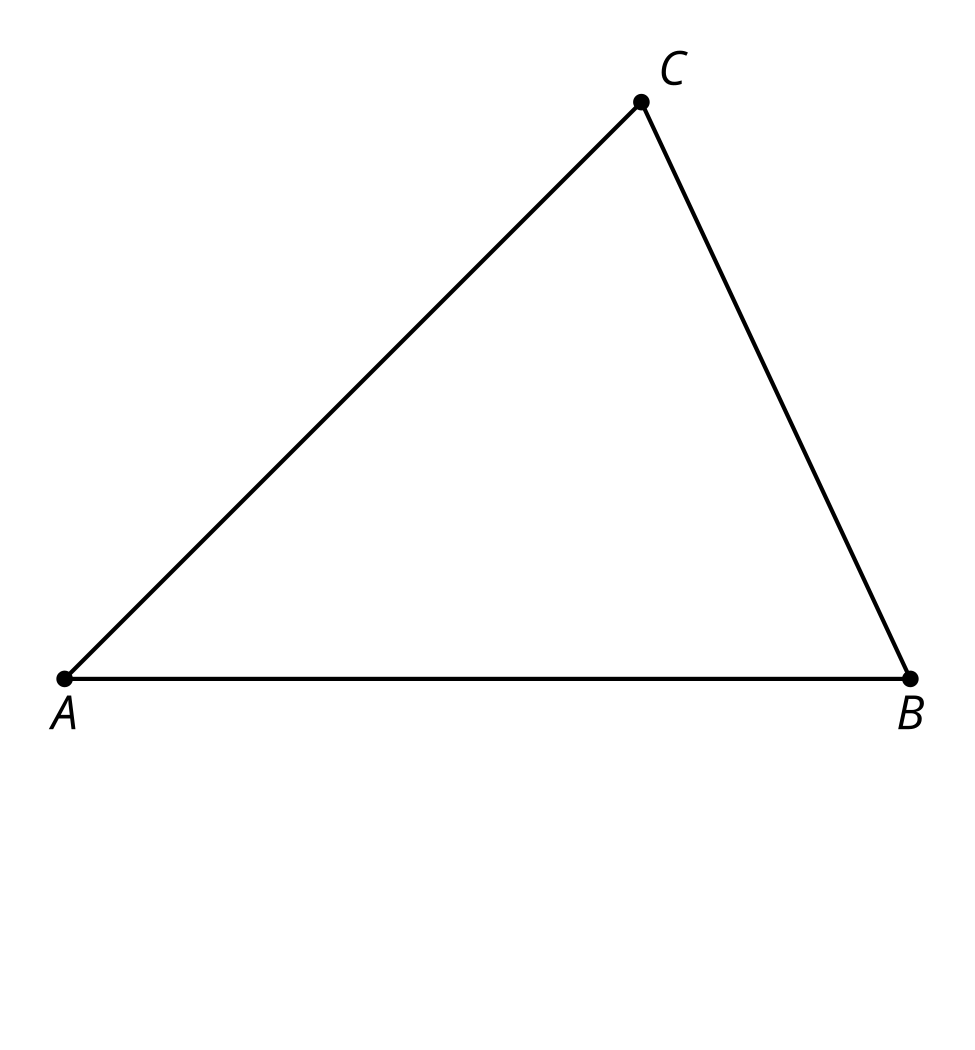 Construct the perpendicular bisector of segment .Imagine a point  placed anywhere on the perpendicular bisector you constructed. How would the distance from  to  compare to the distance from  to ? Explain your reasoning.Activity Synthesis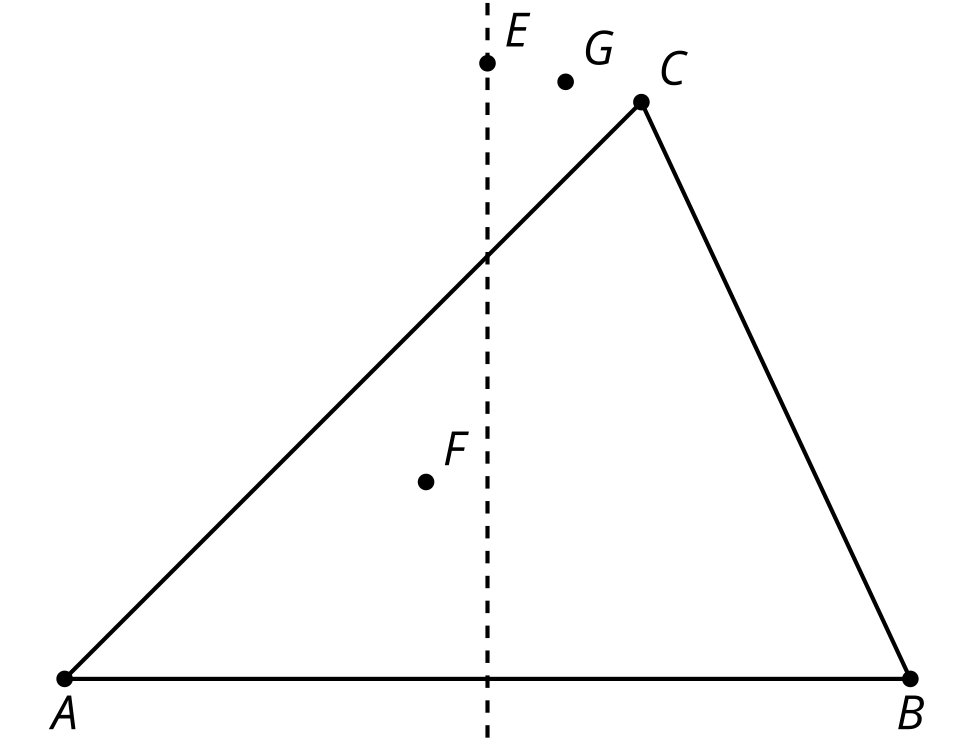 2 Three Perpendicular BisectorsStudent Task StatementConstruct the perpendicular bisector of segment  from the earlier activity. Label the point where the 2 perpendicular bisectors intersect as .Use a colored pencil to draw segments  and . How do the lengths of these segments compare? Explain your reasoning.Imagine the perpendicular bisector of segment . Will it pass through point ? Explain your reasoning.Construct the perpendicular bisector of segment .Construct a circle centered at  with radius .Why does the circle also pass through points  and ?Activity Synthesis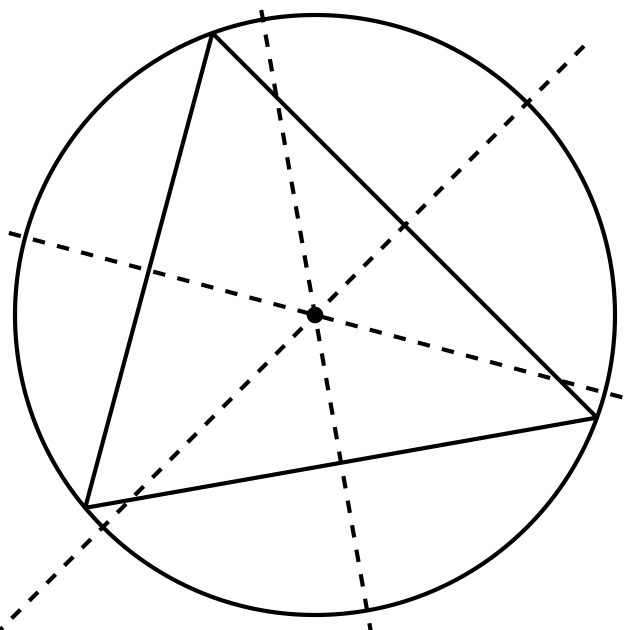 3 Wandering CentersStudent Task StatementEach student in your group should choose 1 triangle. It’s okay for 2 students to choose the same triangle as long as all 3 are chosen by at least 1 student.Construct the circumscribed circle of your triangle.After you finish, compare your results. What do you notice about the location of the circumcenter in each triangle?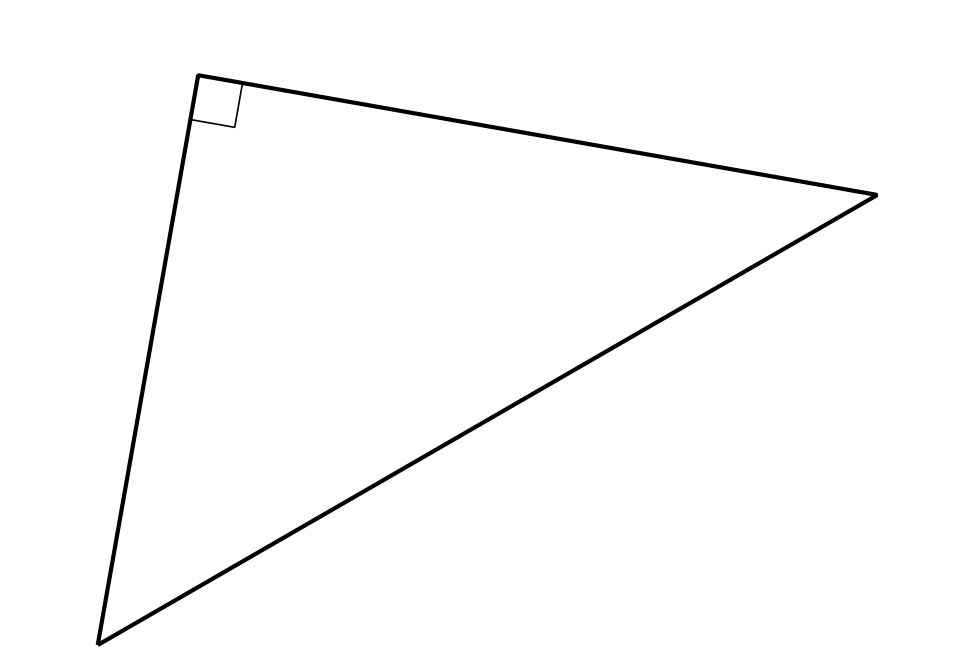 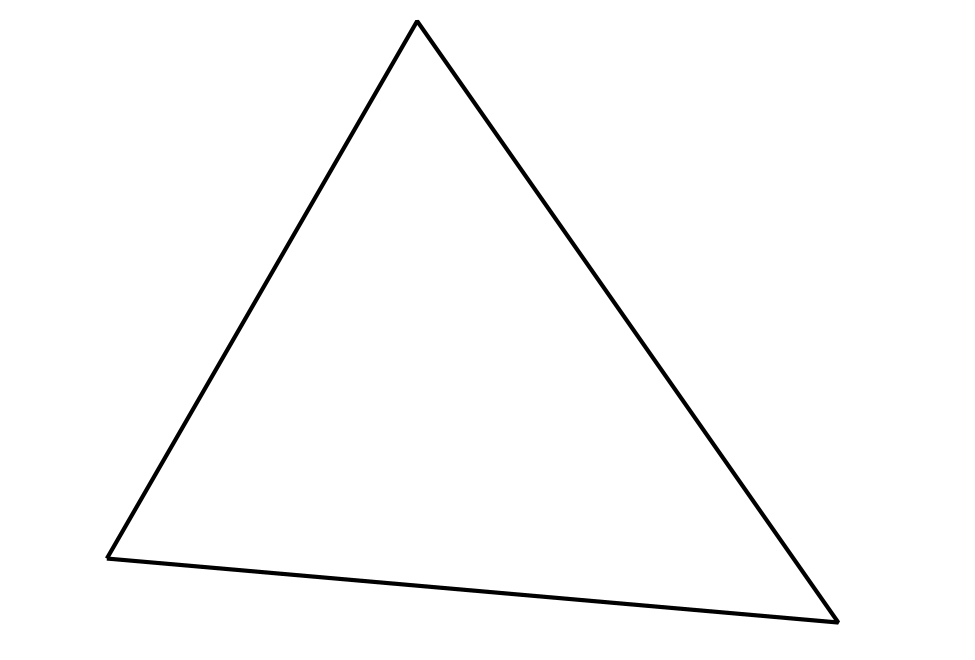 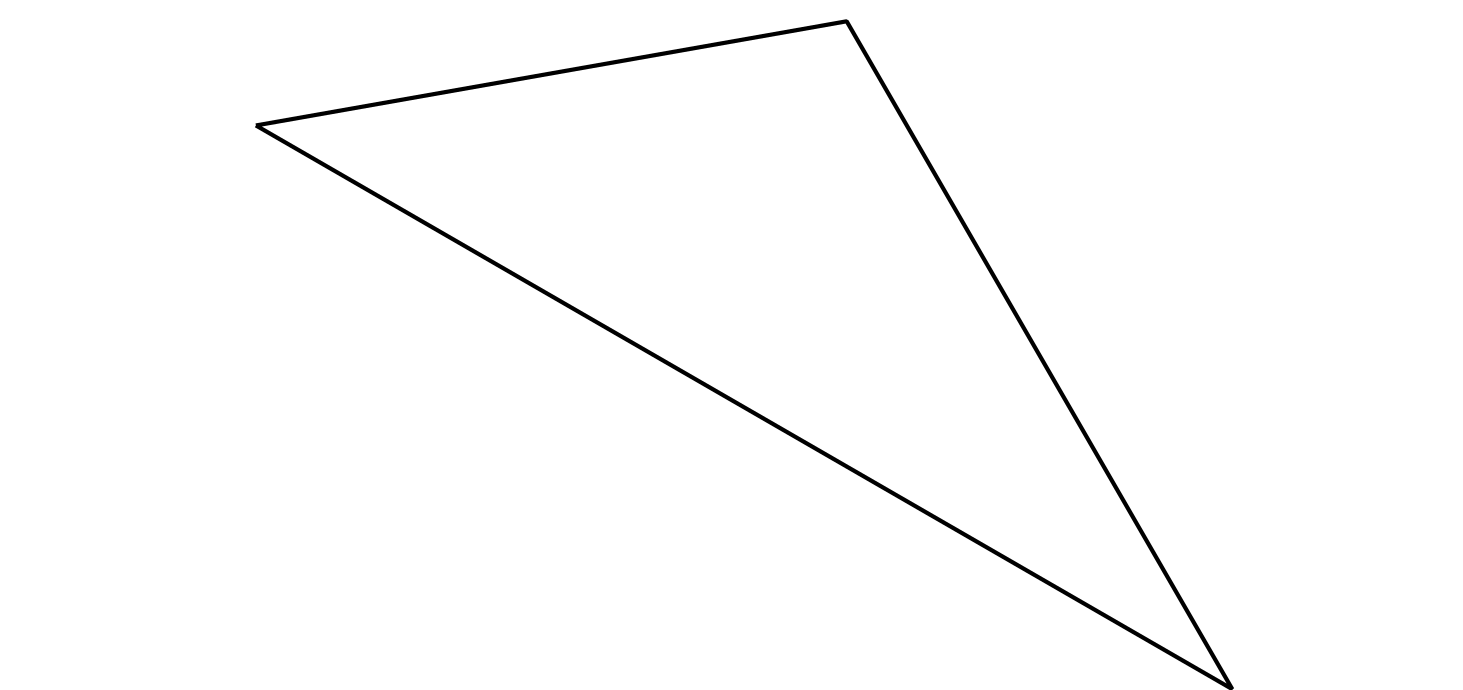 Activity Synthesis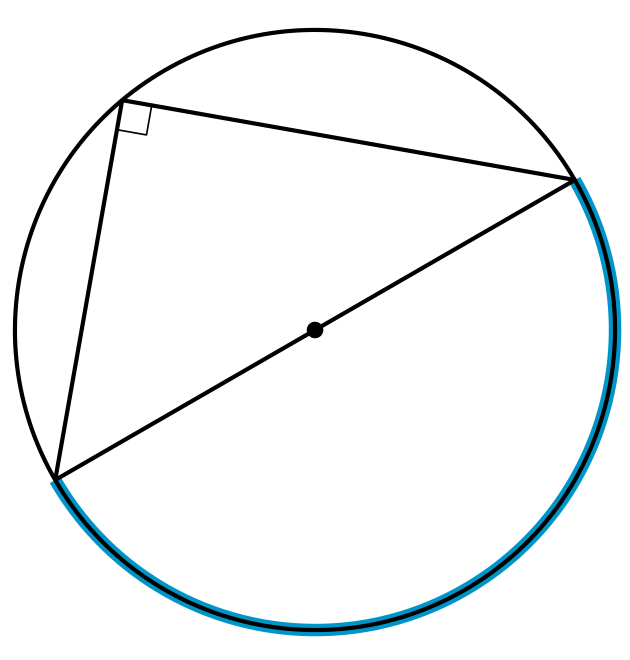 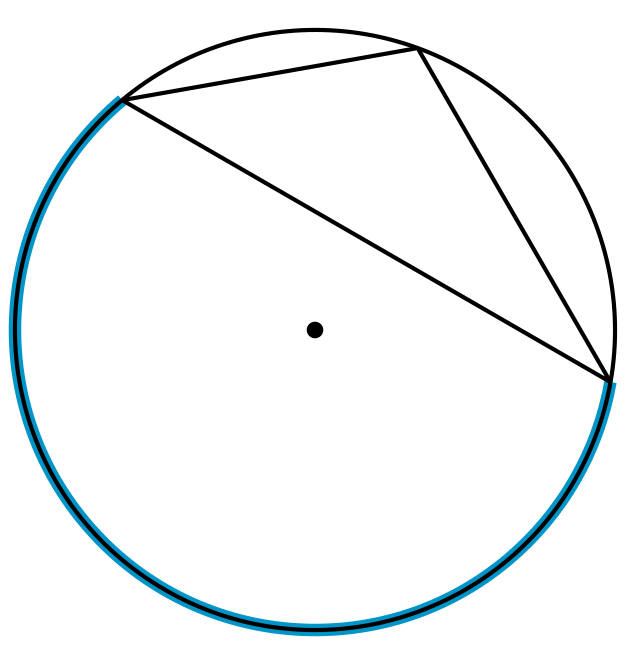 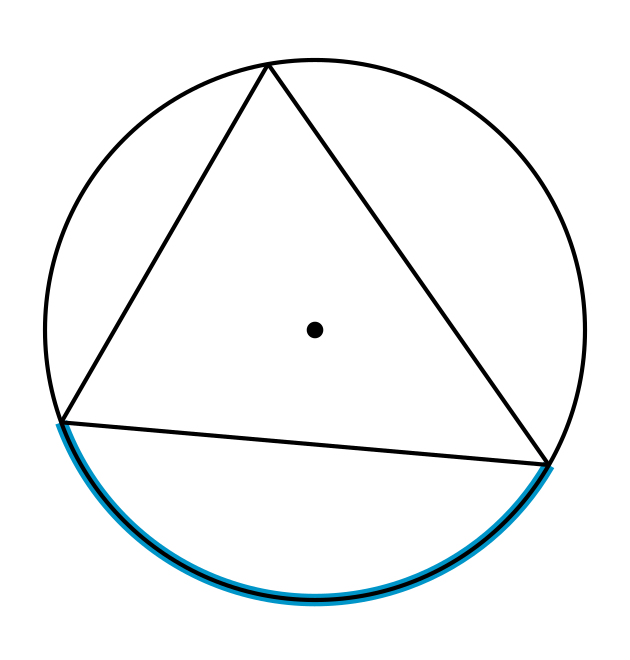 Images for Activity Synthesis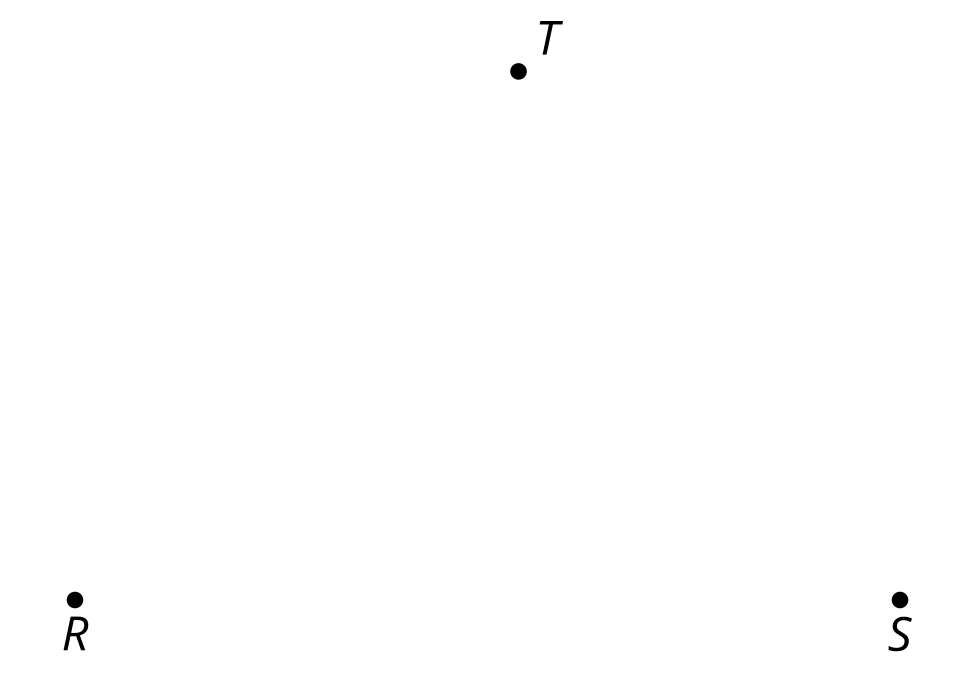 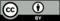 © CC BY 2019 by Illustrative Mathematics®